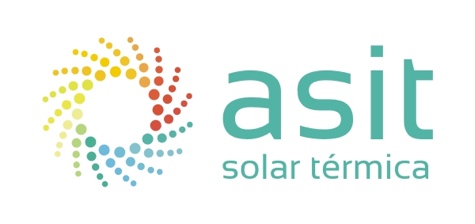 ASOCIACIÓN SOLAR DE LA INDUSTRIA TÉRMICACalle Marie Curie, nº 20 bajo izquierda (Edificio Posibilia)CRC-Consultores
Parque Tecnológico de Andalucía, 29590, Campanillas, MálagaTel. +34 659068128info@asit-solar.comwww.asit-solar.comSOLICITUD DE ADHESIÓNEstando de acuerdo con sus Objetivos Fundacionales y Estatutos de funcionamiento, por la presente, expreso mi deseo de pertenecer a la Asociación Solar de la Industria Térmica, ASIT, como socio de pleno derecho y en las condiciones detalladas en el presente documento de Solicitud de Adhesión.La Empresa (o particular):                                                                CIF:Dirección:Correo electrónico:Web:Teléfono:Fax:Legalmente representada (o a título personal) por:Desea participar en ASIT como miembro asociado en el siguiente Grupo de Actividad: Fabricante de captadores1Fabricante de componentes de sistemas térmicos, Instalador 2DistribuidoresVarios1. Deberán acreditar la existencia del Certificado de Homologación del captador fabricado y/o comercializado2. Deberán acreditar su inscripción en el Registro de Empresas instaladoras autorizadasY con la siguiente Categoría / Cuota anual (2022):A/ 6.485 € IVA no incluido (Empresas con Facturación en ST en España igual o mayor de 3M€ anuales*)B / 4.325 € IVA no incluido (Empresas que facturen en ST en España entre 1,5 y 3 M€ anuales *)C / 2.160 € IVA no incluido (Empresas que facturen en ST en España entre 0,6 y 1,5 M€ anuales *) D / 720 € IVA no incluido (Empresas que facturen en ST en España hasta 0,6 M€ anuales)E / 360 € IVA no incluido (Centros de formación, profesionales del sector…)Socio Protector / Cuota a elegir (7.650 € / 5.100 € / 2.550 € / 850 €)* o menor facturación, de forma voluntariaY solicita domiciliar el pago de la cuota suscrita en la Cuenta Bancaria Número: …………………………..........Y para que así conste, firma el presente documento de Adhesión en ................., a .............. de 2023.Firma autorizada